BAB IIIMETODE PENELITIANPendekatan atau Jenis PenelitianJenis penelitian yang digunakan adalah penelitian empiris, yaitu jenis penelitian kuantitatif deskriptif. Dan adapun yang dimaksud dengan penelitian kuantitatif yaitu suatu penemuan pengetahuan yang menggunakan data berupa angka sebagai alat menemukan keterangan mengenai apa yang kita ketahui. Dari definisi di atas dapat diketahui bahwa penelitian ini dimaksudkan untuk mengetahui seberapa besar Pengaruh  Pengawasan Kepala Sekolah terhadap kinerja Guru SMA Negeri 6 Kendari melalui angka-angka sehingga dengan angka maka peneliti akan mendeskripsikan data-data secara tepat melalui angka-angka yang diambil dari sumber-sumber buku yang terpercaya.Dr. H. Sudjarwo, menjelaskan:”penelitian deskriptif merupakan penelitian yang berpola menggambarkan apa yang ada di lapangan  dan mengupayakan penggambaran data, terlepas apakah itu kualitatif maupun kuantitatif”.Tempat dan Waktu 1.  Tempat PenelitianPenelitian ini dilakukan di SMA Negeri 6 Kendari.  Peneliti mengambil lokasi ini dengan pertimbangan bahwa sekolah ini memiliki permasalahan dengan kinerja guru, sehingga menjadi menarik buat peneliti untuk meneliti sekolah tersebut, untuk melihat bagaimana pengawasan kepala sekolah dan pengaruhnya terhadap kinerja Guru. Selain  itu akses yang mudah di tempuh dari rumah peneliti ke lokasi penelitian ini juga menjadi pertimbangan peneliti.2.   Waktu PenelitianWaktu penelitian ini akan dilakukan selama sejak proposal telah diseminarkan dan disetujui untuk melakukan penelitian selama ± 3 bulan pada bulan Juni sampai Agustus.Rancangan Variabel PenelitianAdapun variabel dalam penelitian ini adalah variabel X dan variabel Y  dengan gambar  X dan variabel Y seperti dibawah ini : Keterangan:X: Pengawasan  kepala sekolah Y: Kinerja Guru Berdasarkan grafik diatas maka anak panah menujukan pengaruh antara variabel X terhadap variabel Y. Jadi dalam penelitian dapat ditentukan bahwa ada pengaruh  pengawasan Kepala Sekolah terhadap kinerja Guru SMA Negeri 6 Kendari.Populasi dan Sample1.  PopulasiMenurut S. Margono populasi adalah seluruh data yang menjadi perhatian kita dalam suatu ruang lingkup dan waktu yang kita tentukan.Sedangkan menurut M. Burhan Bungin Populasi penelitian merupakan keseluruhan (universum) dari obyek penelitian yang dapat berupa manusia, hewan, tumbuh-tumbuhan, udara, gejala, nilai, peristiwa, sikap hidup dan sebaginya sehingga obyek-obyek ini dapat menjadi sumber data penelitian.Jadi populasi adalah kumpulan obyek yang akan diteliti dengan kualitas dan ciri-ciri yang telah ditetapkan. Adapun populasi dalam penelitian ini adalah kepala sekolah, dan seluruh guru SMA Negeri 6 Kendari yang berjumlah 50 orang.2.  SampelSampel merupakan bagian dari populasi, Suharsimi Arikunto mengatakan bahwa “ Dalam pengambilan sampel, apabila subyeknya kurang dari 100, lebih baik diambil semua sehingga penelitianya merupakan penelitian populasi. Dengan demikian, sampel dari penelitian ini adalah  keseluruhan populasi yang berjumlah 50 orang.Tekhnik  Pengumpulan DataGuna memperoleh data yang di butuhkan, penulis langsung di lapangan (field researeh). Agar dapat mendapatkan informasi dan jumlah data yang di butuhkan yang ada kaitannya dengan permasalahan dalam penelitian ini. Untuk itu penelitian ini mengunakan tekhnik: Questionare (angket)Questionare merupakan teknik pengumpulan data dengan cara mengajukan pertanyaan kepada responden untuk dimintai pendapatnya mengenai dirinya atau orang lain yang ada hubunganya dengan penelitian ini. dan adapun cara yang dilakukan peneliti didalam proses questionare yaitu Peneliti memberi daftar pertanyaan yang tertulis  untuk mendapatkan data dalam hal ini responden dipersilahkan untuk mengisi jawaban-jawaban yang dikerjakan  tanpa ada pengawasan, untuk mengurangi  kesubyektifan. Pernyataan dalam angket ini masing-masing variabel menggunakan skala likert dengan opsi 4 yaitu : selalu/sangat setuju = 4, sering/setuju = 3,  kadang-kadang/kurang setuju = 2, tidak pernah /tidak setuju= 1.2. Dokumentasi Dokumentasi yakni peneliti maksudkan sebagai berkas dari apa yang hendak diteliti meliputi profil sekolah yang terdiri dari data tenaga pendidik, jumlah siswa, sarana dan prasarana.Tekhnik Analisis DataTeknik analisis data dalam penelitian ini yaitu menggunakan  analisis statistik deskriptif dan inferensial. Adapun langkah-langkah  dalam penelitian ini yaitu sebagai berikut :Analisis statistik deskriptif yaitu menetukan rata-rata, distribusi frekuensi dan presentase. Pada analisis statistik deskriptif peneliti menggunakan rumus distribusi relatif frekuensi persen. Adapun rumusnya yaitu :P = Keterangan :P = Angka persentaseF = FrekuansiN = Jumlah responden.Hasil pengolahan dan analisis data pada kedua variabel penelitian ini dijelaskan berdasarkan kategori sebagai berikut :Nilai (81-100) %	= baik sekaliNilai (61-800) %	= baikNilai (41-60) %	= cukup baikNilai (21-40) %	= kurangNilai (0-20) %		= kurang baik.Sedangkan analisis statistik inferensial yaitu untuk mengetahui hipotesis penelitian yang diajukan. Pada analisis inferensial, yang pertama-tama dilakukan adalah :Uji regresi linear sederhana digunakan untuk mengetahui persamaan regresi dari tiap-tiap variabel dengan rumus :  ,       dimana   	 b = Keterangan :Y	: Variabel terikat	X	: Variabel bebasa	: Konstantab	: Koefisien regresi.Uji korelasi Product Moment, diperlukan untuk mengetahui kategori Pengawasan  Kepala Sekolah Terhadap Kinerja Guru dengan menggunakan rumus :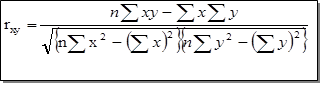 Keterangan :rxy	= Koefisien korelasi antara variabel X dengan Variabel Y.N	= Jumlah Responden.∑x	= Jumlah skor item variabel X.∑y	= Jumlah skor variabel Y.∑xy	= Jumlah skor dalam sebaran X dan Y.∑x2	= Jumlah kuadrat dari jumlah skor dalam sebaran X.∑y2	= Jumlah kuadrat dari jumlah skor dalam sebaran Y.Jika dari hasil perhitungan diperoleh nilai :Jika rxy ≥ dari r tabel maka hipotesis awal diterima artinya terdapat pengaruh yang positif dan signifikan antara pengawasan kepala sekolah dan Kinerja guru di SMA Negeri 6 kendariJika rxy ≤ dari r tabel maka hipotesis awal ditolak artinya tidak terdapat pengaruh yang positif dan signifikan antara pengawasan kepala sekolah dan Kinerja guru di SMA Negeri 6 kendari.c. Uji signifikansi dengan rumus sebagai berikut:Keterangan :t  = Nilai signifikansin = Jumlah sampelr  = Nilai koefisien korelasi	Dengan ketentuan :Jika t hitung ≥ t tabel maka Ha ditolak dan H1 diterima artinya signifikan.Jika t hitung ≤ t tabel maka Ha terima dan H1 ditolak artinya tidak signifikan.Dimana :H1 : 	 Ada Pengaruh Yang Signifikan Antara Pengawasan Kepala Sekolah Terhadap Kinerja Guru SMA Negeri 6 Kendari Ha : 	Tidak Ada Pengaruh Yang Signifikan Antara Pengawasan Kepala Sekolah Terhadap Kinerja Guru SMA Negeri 6 Kendari.Kemudian dilanjutkan dengan Koefisien Determinan digunakan untuk melihat seberapa besar kontribusi Pengawasan Kepala Sekolah Terhadap Kinerja Guru dengan rumus:KD =  r2  x 100 %Keterangan :	KD	= Nilai Koefisien Determinasi	r2	= Nilai Koefisien Korelasi.G. Kisi-Kisi InstrumenTable 4.1Kisi-kisi instrumen penelitian pengaruh Pengawasan kepala Sekolah  terhadap kinerja Guru  SMA Negeri 6 KendariNo.Variabel (X dan Y)Sub IndikatorIndikatorNo. Item1Pengawasan Kepala Sekolah (x)Mengarahkan/ Membimbing membimbing guru dalam  menyusun  dan  mengembangkan sumber-sumber  dan perangkat pengajaran memberikan bimbingan kepada guru dalam menerapkan metode pengajaranmengadakan pertemuan  di awal semester dengan gurumenyampaikan gagasan dan mendorong terjadinya perubahan  positif  terhadap kinerja guru 1,2,3,4Memantau Memantau Pelaksanaan Tugas mengajar guruMeninjau sarana dan media pembejajaran  sebagai penunjang kinerja guru.Mementau  kehadiran guru .5,6,7Mengevaluasi dan MenilaiMelakukan evaluasi Disetiap semester Memberikan penilaian PBM yang dilakukan oleh guruMemberi kesempatan kepada guru-guru untuk mendiskusikan  masalah-masalah yang di hadapi terkait proses pembelajaran8,910Perbaikan atau tindakan korektifMelakukan perbaikan pada kinerja guruMemberikan Teguran ataupun sanksi kepada guru yang hadir tidak tepat waktuMenyajikan kritik yang  membangun dan mendukung perbaikan  kinerja GuruMemberikan catatan –catatan perbaikan  pada guruMemotivasi Guru untuk disiplin waktu dan mengajar.11,12,13,14,152Kinerja Guru Kedisiplinan dan komitmen kerjaGuru datang dan pulang tepat waktuGuru konsisten dengan jam  mengajar yang telah ditentukan.Guru setia dan patuh dengan aturan yang telah ditetapkan disekolah1,2,3,Persiapan pembelajaranPersiapan guru sebelum melakukan proses belajar mengajar pembuatan silabus dan RPPGuru membuat prose dan protaPenyiapkan media sesuai dengan materi apa yang akan di ajarkan sebelum melakukan pembelajaran4,5,6,Pelaksanaan pembelajaranMenjelaskan materi pembelajaran yang sesuai dengan indikator pembelajaran yang telah disusun   .Menyampaikan materi secara terstruktur dan sistematisMemotivasi siswa lebih aktiif dan terampil dalam kegiatan belajar mengajar.Menerapkan metode pembelajaran yang cocok sesuai dengan materi yang diajarkan7,8,9,10,11,Evaluasi hasil belajarKesesuaian Test Evaluasi dengan materi yang diajarkan.Melakukan penilaian secara obyektif (sesuai kemampuan siswa)Mengadakan Evaluasi pada ujian tengah semester UTS dan UAS. Memberikan tugas individu kepada siswa.12,13,14,15